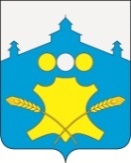 АдминистрацияБольшемурашкинского муниципального районаНижегородской областиПОСТАНОВЛЕНИЕ   25.01.2022г.                                                                                                            №   22О формировании единой межведомственной комиссии по определению поставщиков (исполнителей, подрядчиков) для муниципальных заказчиков и муниципальных бюджетных учреждений Большемурашкинского     муниципального района Нижегородской области   В соответствии с Федеральным законом от  05.04.2013 N 44-ФЗ "О контрактной системе в сфере закупок товаров, работ, услуг для обеспечения государственных и муниципальных нужд", в целях приведения нормативных актов в соответствии с действующим законодательством, администрация Большемурашкинского муниципального района  Нижегородской области п о с т а н о в л я е т:     1. Создать единую межведомственную комиссию  по определению поставщиков, (подрядчиков,  исполнителей) для муниципальных заказчиков и муниципальных бюджетных учреждений Большемурашкинского муниципального района Нижегородской области.     2. Утвердить прилагаемый состав единой межведомственной комиссии по определению поставщиков, (подрядчиков,  исполнителей) для муниципальных заказчиков и муниципальных бюджетных учреждений Большемурашкинского муниципального района Нижегородской области. (Приложение 1).     3.Утвердить прилагаемое Положение о единой межведомственной комиссии по определению поставщиков, (подрядчиков,  исполнителей) для муниципальных заказчиков и муниципальных бюджетных учреждений Большемурашкинского муниципального района Нижегородской области. (Приложение 2).     4.Действие постановления  администрации Большемурашкинского муниципального района Нижегородской области от 17.01.2014г. № 15 «О формировании единой межведомственной комиссии по определению поставщиков (исполнителей, подрядчиков) для муниципальных заказчиков и муниципальных бюджетных учреждений Большемурашкинского     муниципального района Нижегородской области», считать утратившим силу  с 1 января 2022 года.Глава местного самоуправления                                                                                          Н.А.БеляковСОГЛАСОВАНО:Председатель комитета поуправлению экономикой                                                                                     Р.Е.ДарановУправляющий делами                                                                                         И.Д. СадковаНачальник сектора правовой,организационной, кадровой работыи информационного обеспечения                                                                      Г.М.Лазарева	Приложение 1Утвержден                                                                                                                                             	    постановлением    администрации                                                               Большемурашкинского муниципального района                                                                                         Нижегородской области                                                                            от   25.01.2022г. №  22                            Состав единой межведомственной комиссииПредседатель единой межведомственной  комиссии:                                                                                   Даранов Р.Е.                                        Заместитель главы администрации                                                                              Большемурашкинского муниципального                                                                                района, председатель комитета по управлению                                                                              экономикой Заместитель председателя комиссии:	   Заместитель председателя комитета по        Жукова Н.В.                                          управлению экономикой администрации,                                                                              Большемурашкинского муниципального района,                                                                              начальник отдела экономики, труда и                                                                              муниципальных закупокСекретарь комиссии:	   Консультант отдела экономики, труда и        Бурнаева Е.Ю.                                         муниципальных закупок  комитета по                                                                            управлению экономикой администрации      	   Большемурашкинского муниципального района                                                                     Члены комиссии:	  Макаров Д.А. 	    Заместитель главы администрации                                                                          Большемурашкинского муниципального района  Лазарева Г.М. 	    Начальник сектора правовой, организационной,                                                          	    кадровой работы и информационного                                                                           обеспечения администрации                                                                          Большемурашкинского района Миронова Е.Н.	                                       Главный специалист отдела бухгалтерского                                                                         учета  и анализа управления делами                                                                         администрации Большемурашкинского                                                                          муниципального района___________________	                                   Представитель заказчикаПриложение 2		Утверждено                                                                  постановлением    администрации                                                               Большемурашкинского муниципального района                                                                                         Нижегородской области                                                                            от 25.01.2022г. №  22ПОЛОЖЕНИЕО единой межведомственной комиссии по  определению поставщиков (исполнителей, подрядчиков) для муниципальных заказчиков и муниципальных бюджетных учреждений Большемурашкинского муниципального района Нижегородской областиI. ОБЩИЕ ПОЛОЖЕНИЯ1.1. Настоящее Положение определяет основные функции, порядок работы, права и обязанности единой межведомственной комиссии по  определению поставщиков (исполнителей, подрядчиков) для нужд Большемурашкинского  муниципального района Нижегородской области (далее – Единая комиссия).         1.2. Комиссия создается в соответствии с частью 1 статьи 39 Федерального закона от 05.04.2013 № 44-ФЗ «О контрактной системе в сфере закупок товаров, работ, услуг для обеспечения государственных и муниципальных нужд» (далее – Закон № 44-ФЗ).1.3. Единая комиссия в своей деятельности руководствуется Гражданским кодексом Российской Федерации, Бюджетным кодексом Российской Федерации, Федеральным законом от 05.04.2013 N 44-ФЗ "О контрактной системе в сфере закупок товаров, работ, услуг для обеспечения государственных и муниципальных нужд" (далее - Федеральный закон N 44-ФЗ), иными нормативными правовыми актами Правительства Российской Федерации, Нижегородской области, органов местного самоуправления Большемурашкинского  муниципального района и настоящим Положением.         II. Цели и задачи Единой комиссии2.1. Единая комиссия создается в целях организации и осуществления проведения конкурентных методов закупок, для осуществления Заказчиком возложенных на него функций по закупке товаров, работ, услуг для муниципальных  нужд.2.2. Исходя из целей Единой комиссии, в ее задачи  входят:             Обеспечение добросовестной конкуренции, недопущение дискриминации, введения ограничений или преимуществ для отдельных участников закупки, за исключением случаев, если такие преимущества установлены действующим законодательством РФ. Устранение возможностей злоупотребления и коррупции при определении поставщиков (подрядчиков, исполнителей).2.3. Соблюдение всех принципов контрактной системы при определении поставщиков, а именно: открытости и прозрачности, стимулирования инноваций, единства контрактной системы в сфере закупок, ответственности за результативность обеспечения муниципальных нужд.III. Порядок формирования Единой комиссии     3. Единая Комиссия является коллегиальным органом, действующим на постоянной основе.     3.1.Единая комиссия состоит из председателя, заместителя председателя, секретаря (с правом голосования) и членов Единой комиссии. В состав членов Единой комиссии включается указанный в заявке представитель Заказчика. В отсутствие председателя Единой комиссии его функции выполняет заместитель председателя Единой комиссии.      3.2.В случае одновременного отсутствия на заседании Единой комиссии вышеуказанных председателя и заместителя председателя функции председателя на заседании комиссии исполняет член Единой комиссии, который избирается простым большинством голосов из числа присутствующих на заседании членов Единой комиссии.     3.3.Единая комиссия  формируется, преимущественно из числа лиц, прошедших профессиональную переподготовку или повышение квалификации в сфере закупок, а также лиц, обладающих специальными знаниями, относящимися к объекту закупки.       3.4.Единая комиссия правомочна осуществлять свои функции, если на заседании комиссии присутствует не менее чем пятьдесят процентов общего числа ее членов.	IV. Функции Единой комиссии           4.1. Единая комиссия осуществляет свои функции на определение поставщиков (подрядчиков, исполнителей) при осуществлении закупок следующими конкурентными способами:- открытый конкурс в электронной форме (далее – электронный конкурс). - открытый аукцион в электронной форме (далее – электронный аукцион). - запрос котировок в электронной форме (далее – электронный запрос котировок).     4.1. Для осуществления закупок путем проведения электронных конкурсов,  Единая комиссия осуществляет следующие функции:    4.2. Рассматривает первые части заявок на участие в закупке, направленные оператором электронной площадки, и принимают решение о признании первой части заявки на участие в закупке соответствующей извещению об осуществлении закупки или об отклонении заявки на участие в закупке;4.3. Осуществляют оценку первых частей заявок на участие в конкурсе, в отношении которых принято решение о признании соответствующими извещению об осуществлении закупки, по критериям, предусмотренным пунктами 2 и 3 части 1 статьи 32 Федерального закона №44 ФЗ (если такие критерии установлены извещением об осуществлении закупки) Подписывает протоколы рассмотрения первых частей заявок определения поставщика (подрядчика, исполнителя) усиленными электронными подписями. Протоколы формирует уполномоченный орган  с использованием электронной площадки;4.4. Рассматривает вторые части заявок на участие в конкурсе, а также информацию и документы, направленные оператором электронной площадки в соответствии с пунктом 2 части 10 статьи 48 Федерального закона №44 ФЗ, и принимает решение о признании второй части заявки на участие в конкурсе соответствующей требованиям извещения об осуществлении закупки или об отклонении заявки на участие в закупке;4.5. Осуществляет оценку вторых частей заявок на участие в закупке, в отношении которых принято решение о признании соответствующими извещению об осуществлении закупки, по критериям, предусмотренным Федеральным законом №44 ФЗ. Подписывает протокол рассмотрения вторых частей заявок определения поставщика (подрядчика, исполнителя) усиленными электронными подписями. Протоколы формирует уполномоченный орган  с использованием электронной площадки;       4.6. Для осуществления закупок путем проведения электронных аукционов, Единая комиссия осуществляет следующие функции:       4.7. Рассматривает заявки на участие в аукционе, информацию и документы, направленные оператором электронной площадки в соответствии с пунктом 4 части 4 статьи 49, и принимают решение о признании заявки на участие в закупке соответствующей извещению об осуществлении закупки или об отклонении заявки на участие в закупке по основаниям, предусмотренным пунктами 1 - 8 части 12 статьи 48 Федерального закона №44 ФЗ. Подписывает протокол подведения итогов определения поставщика (подрядчика, исполнителя) усиленными электронными подписями. Протокол формирует уполномоченный орган  с использованием электронной площадки;       4.8. Для осуществления закупок путем проведения электронных запросов котировок,   Единая комиссия осуществляет следующие функции:4.9. Рассматривает заявки на участие в запросе котировок, информацию и документы, направленные оператором электронной площадки в соответствии с частью 2  статьи  50 Федерального закона №44 ФЗ, и принимают решение о признании заявки на участие в закупке соответствующей извещению об осуществлении закупки или об отклонении заявки на участие в закупке по основаниям, предусмотренным пунктами 1 - 8 части 12 статьи 48 Федерального закона №44 ФЗ. Подписывает протокол подведения итогов определения поставщика (подрядчика, исполнителя) усиленными электронными подписями. Протокол формирует уполномоченный орган  с использованием электронной площадки;     5. Единая комиссия выполняет другие функции в порядке и сроки, установленные  Федеральным законом №44-ФЗ. V. Права и обязанности Единой комиссии, ее членов                                         Единая  комиссия обязана:5.1. Проверять соответствие участников закупки   предъявляемым к ним требованиям, установленным Федеральным законом N 44-ФЗ, извещением о проведении конкурса, аукциона, запроса котировок.5.2. Не допускать участника закупки к участию в конкурсе, аукционе в случаях, установленных Федеральным законом N 44-ФЗ, не рассматривать и отклонять котировочные заявки в случаях, установленных Федеральным законом N 44-ФЗ.5.3. Исполнять предписания   контрольных органов в сфере закупок об устранении выявленных ими нарушений законодательства Российской Федерации и (или) иных нормативных правовых актов Российской Федерации об осуществлении закупок товаров, работ, услуг.5.4. Не проводить переговоры с участниками закупки, кроме случаев обмена информацией, прямо предусмотренных Федеральным законом N 44-ФЗ.          5.5. Взаимодействовать с контрактным  управляющим заказчика и уполномоченным органом в порядке, установленном настоящим положением. 5.6. Учитывать преимущества заявок на участие в электронном конкурсе, электронном аукционе, электронном запросе котировок учреждений уголовно-исполнительной системы и (или) организаций инвалидов.                                         Единая комиссия вправе:5.7. В случаях, предусмотренных Федеральным законом N 44-ФЗ, отстранить участника от участия в осуществлении закупки на любых этапах её проведения.5.8. Запрашивать  у соответствующих органов и организаций сведения о проведении ликвидации участника закупки - юридического лица, подавшего заявку на участие в конкурентных закупках,  решение суда о признании такого участника - юридического лица, индивидуального предпринимателя - банкротом и об открытии конкурсного производства, о приостановлении деятельности такого участника в порядке, предусмотренном Кодексом Российской Федерации об административных правонарушениях, о наличии задолженностей такого участника по начисленным налогам, сборам и иным обязательным платежам в бюджеты любого уровня и в государственные внебюджетные фонды за прошедший календарный год, об обжаловании наличия таких задолженностей и о результатах рассмотрения жалоб.5.9. 	Вносить предложения по вопросам осуществления закупок путем проведения конкурсов, аукционов, запросов котировок, требующих решения со стороны Заказчика.                            	     Члены Единой комиссии обязаны:     5.10.Действовать в рамках своих полномочий, установленных законодательством об осуществлении закупок товаров, работ, услуг для обеспечения муниципальных  нужд и настоящим Положением. Проверять правильность содержания формируемых протоколов.      5.11.Лично присутствовать на заседаниях Единой комиссии. Выступать по вопросам повестки дня на заседаниях Единой комиссии. Лично подписывать документы, составленные в ходе заседания Единой комиссии электронно-цифровой подписью (ЭЦП).     5.12.Не допускать разглашения сведений, ставших им известными в ходе проведения процедур осуществления закупки, кроме случаев, прямо предусмотренных законодательством Российской Федерации.                                   Члены Единой комиссии вправе:     5.13.Знакомиться со всеми представленными на рассмотрение документами и сведениями, в составе заявок на участие в электронном конкурсе, электронном аукционе, электронном запросе котировок.     5.14.Выступать на заседаниях Единой комиссии.     5.15.Проверять правильность содержания протоколов при осуществлении закупок путем проведения электронных конкурсов,  электронных аукционов, электронных запросов котировок.      5.16.Письменно изложить особое мнение, которое прикладывается к протоколам оформленных при осуществлении закупок путем проведения электронных конкурсов, электронных аукционов, электронных запросов котировок.                                         Председатель Единой комиссии:     5.17.Осуществляет общее руководство работой Единой комиссии и обеспечивает выполнение настоящего Положения;     5.18.Объявляет заседание правомочным;Открывает и ведет заседание  Единой комиссии;     5.19.Объявляет состав Единой  комиссии;     5.20.Назначает членов Единой комиссии, которые будут осуществлять открытие доступа к поданным в форме электронных документов заявкам;         5.21.Оглашает сведения, подлежащие объявлению на процедуре открытия доступа к поданным  в форме электронных документов;     5.22.Определяет порядок рассмотрения обсуждаемых вопросов;     5.23.В случае необходимости выносит на обсуждение Единой комиссии вопрос о привлечении к работе комиссии экспертов.     5.24.Объявляет победителей конкурса, аукциона, запроса котировок;     5.25.Осуществляет иные действия в соответствии с законодательством Российской Федерации и настоящим Положением.          Секретарь Единой комиссии или другие уполномоченные на это                                 председателем члены Единой комиссии:     5.26. Осуществляет подготовку заседаний Единой комиссии, включая оформление и рассылку необходимых документов, информирование членов Единой комиссии по всем вопросам, относящимся к их компетенции, в том числе извещает лиц, принимающих участие в работе комиссии, о времени и месте проведения заседаний не менее чем за 1 рабочий день до их начала и обеспечивает членов Единой комиссии необходимыми материалами;     5.27.В ходе  заседания Единой комиссии оформляет протоколы, относящиеся к определению поставщика (подрядчика, исполнителя);     5.28.Ведет работу, связанную с  осуществлением закупки в единой информационной системе, в том числе на  официальном сайте Российской Федерации в информационно-телекоммуникационной сети "Интернет" www.zakupki.gov.ru, а так же на сайтах операторов электронных торговых площадок.     5.29.В случае отсутствия секретаря Единой комиссии, его функции выполняет один из членов Единой комиссии, назначенный  председателем.                       VI. Порядок проведения заседаний Единой комиссии     6.1.Секретарь Единой комиссии не позднее, чем за 1 (один) рабочий день до дня проведения заседания Единой комиссии уведомляет членов Единой комиссии о времени и месте проведения заседания Единой комиссии.     6.2.Заседания Единой комиссии открываются и закрываются председателем Единой комиссии, в отсутствие председателя - заместителем председателя, в отсутствие одновременно председателя и заместителя председателя - председательствующим.     6.3.Комиссия может привлекать к своей деятельности экспертов - лиц, обладающих специальными знаниями по предмету закупки, что должно подтверждаться соответствующими документами об образовании и (или) опыте работы эксперта. Эксперты, как правило, не входят в состав Единой комиссии, но могут быть включены в него по решению Уполномоченного органа.      6.4.Экспертами не могут быть лица, которые лично заинтересованы в результатах закупки (в том числе физические лица, подавшие заявки на участие в закупке либо состоящие в штате организаций, подавших указанные заявки), либо физические лица, на которых способны  оказывать влияние  участники закупки.     6.5.Эксперты представляют в Единую Комиссию свои экспертные заключения по вопросам, поставленным перед ними Единой комиссией. Мнение эксперта, изложенное в экспертном заключении, носит рекомендательный характер и не является обязательным для Единой комиссии. Экспертное заключение оформляется письменно и прикладывается к протоколу, оформленному  по итогам заседания Единой комиссии, при осуществлении закупок путем проведения электронных конкурсов, электронных аукционов, электронных запросов котировок.      6.6.Привлечение экспертов, в том числе в случае,  если экспертом является физическое  лицо,  осуществляется на безвозмездной основе.VII . Ответственность членов Единой комиссии     7.1.Члены Единой комиссии, виновные в нарушении законодательства Российской Федерации о  контрактной системе в сфере закупок товаров, работ, услуг для обеспечения государственных и муниципальных нужд, иных нормативных правовых актов Российской Федерации и настоящего Положения, несут ответственность в соответствии с законодательством Российской Федерации.     7.2.Члены Единой комиссии и привлеченные эксперты не вправе распространять конфиденциальную информацию, ставшую известной им в ходе осуществления закупки.